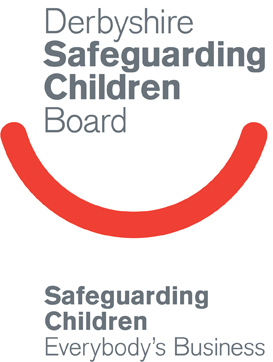 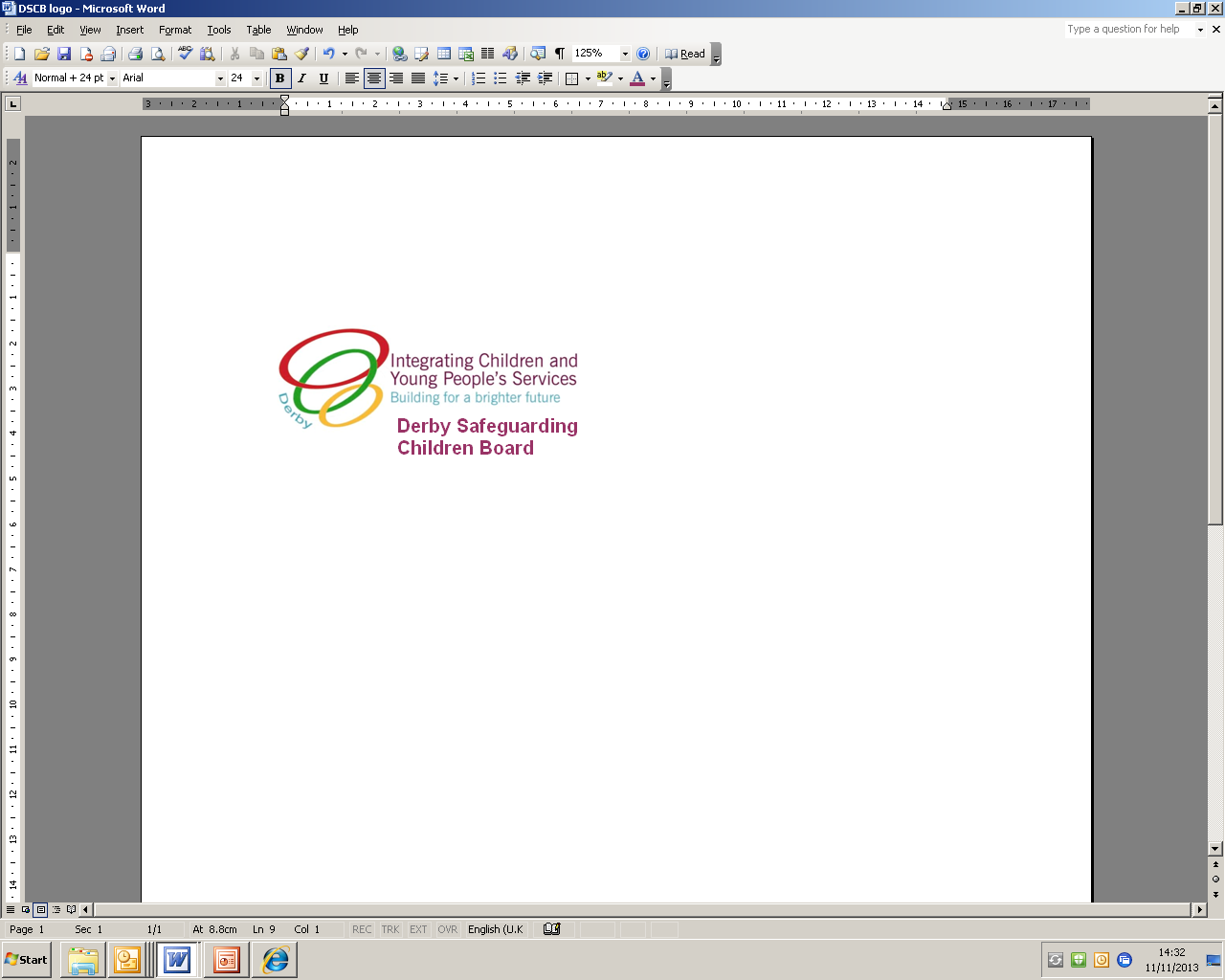 People presentApologiesPull through existing CIN Plan (one per family) and Review the effectiveness of the plan (last column) within network meeting.Legal StatusChild / young person's needs (for each child)How the children are looked after / parentingFamily, home, community and support networksChild or young person's commentsParent's or carer's commentsOList outcomes in order of importance, one plan per family addressing the individual needs of child(ren). Distribute copies amongst all Network Group members.What might happen if this plan is not followed?Multi-Agency Record of Child in Need Network MeetingDate of Network Meeting:Time of Meeting:Venue:Children and young people's namesDate of birthNameRoleOrganisationContact Number NameRoleOrganisationContact Number                                                            Review of the initial or existing Child in Need PlanWhat do we want to achieve?How are we going to do it?Who and By When? (family member, extended family, friend, practitioner, other) and by WhenReview at each Network Meeting -has it happened? Review Notes (in brief)New agreed actions:(bullet point)New agreed actions:(bullet point)New agreed actions:(bullet point)New agreed actions:(bullet point)Meeting OutcomeContinued child in need?Continued child in need?Continued child in need?Continued child in need?Yes   No Yes   No Yes   No If yes:If yes:If yes:If yes:If yes:If yes:Is legal advice needed?Is legal advice needed?Yes   No Yes   No Yes   No Next Network Meeting date / time / venue:        Next Network Meeting date / time / venue:        Next Network Meeting date / time / venue:        Next Network Meeting date / time / venue:        Next Network Meeting date / time / venue:        Child in Need review date / time / venue:      Child in Need review date / time / venue:      Child in Need review date / time / venue:      Child in Need review date / time / venue:      Child in Need review date / time / venue:      If closure to child in need:If closure to child in need:If closure to child in need:If closure to child in need:If closure to child in need:If closure to child in need:If closure to child in need:Escalate to Child Protection?Escalate to Child Protection?Escalate to Child Protection?Escalate to Child Protection?Yes   No Closure to Children’s Social Care?Closure to Children’s Social Care?Closure to Children’s Social Care?Closure to Children’s Social Care?Yes   No If closure to Social Care:If closure to Social Care:If closure to Social Care:If closure to Social Care:If closure to Social Care:If closure to Social Care:If closure to Social Care:Co-ordinated multi agency support required / lead professional?Co-ordinated multi agency support required / lead professional?Co-ordinated multi agency support required / lead professional?Yes   No Yes   No Name and contact details of lead professional:Name and contact details of lead professional:Name and contact details of lead professional:Name and contact details of lead professional:Universal support required?Universal support required?Universal support required?Yes   No Yes   No Details of any support required following closure:      Details of any support required following closure:      Details of any support required following closure:      Details of any support required following closure:      Details of any support required following closure:      Details of any support required following closure:      Details of any support required following closure:                                                                                       Updated CIN PlanChild(rens)/young Person(s) Name:                                                                            Date plan agreed:Date Plan to be reviewed What do we want to achieve?How are we going to do it?Who and By When? (family member, extended family, friend, practitioner, other) and by When